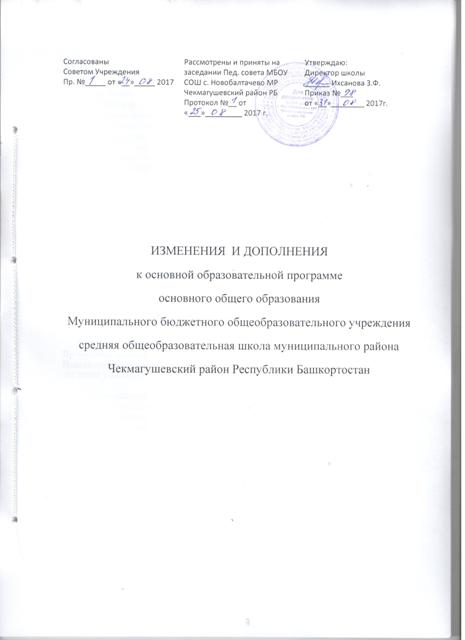 ИЗМЕНЕНИЯ И ДОПОЛНЕНИЯ К ОСНОВНОЙ ОБРАЗОВАТЕЛЬНОЙ ПРОГРАММЕ НАЧАЛЬНОГО ОЩЕГО ОБРАЗОВАНИЯ1. Пункт 3.1.1. изложить в следующей редакции:Учебный план основного общего образования, реализующего ФГОС(5-7кл.), МОБУ СОШ с.Новобалтачево муниципального района Чекмагушевский район Республики Башкортостан на 2017/2018 год.2. Пункт 3.1.2 изложить в следующей редакции:Календарный учебный график МБОУ СОШ с. Новобалтачево муниципального района Чекмагушевский район РБ на 2017-2018 учебный год3. Пункт 3.1.3. дополнить абзацем следующего содержания:Программы занятий и план внеурочной деятельности МБОУ СОШ с. Новобалтачево муниципального района Чекмагушевский район РБ на 2017/2018 учебный год4. В Приложении 1 обновить рабочие программы учебных предметов, курсов, внеурочной деятельности на 2017\2018 учебный год в соответствии с Положением о разработке и утверждении рабочих программ учебных предметов, курсов, внеурочной деятельности согласно ФГОС НОО и ФГОС ООО.3.1.1. Учебный план основного общего образования, реализующего ФГОС(5-7кл.), МБОУ СОШ с. Новобалтачево муниципального района Чекмагушевский район Республики Башкортостан на 2017/2018 год разработан в соответствии со следующими нормативными документами:1.	Федеральный закон от 29.12.2012 № 273-ФЗ "Об образовании в Российской Федерации" (с последующими изменениями).2.	Федеральный закон от 25.10.1991 №1807-1 «О языках народов Российской Федерации» (с последующими изменениями).3.	Федеральный государственный образовательный стандарт основного общего образования, утвержденный приказом Министерства образования и науки Российской Федерации от 17 декабря 2010 г. № 1897 (с последующими изменениями).4.	СанПиН 2.4.2.2821-10 "Санитарно-эпидемиологические требования к условиям и организации	обучения	в	общеобразовательных	учреждениях",	утвержденные постановлением Главного государственного санитарного врача Российской Федерации от 29.12.2010 № 189 (в ред. Постановления Главного государственного санитарного врача РФ № 81 от 24.12.2015).5.	Приказ Министерства образования и науки Российской Федерации от 31 марта 2014 года № 253 о Федеральном перечне учебников, рекомендованных (допущенных) Министерством образования и науки РФ к использованию в образовательном процессе в общеобразовательных школах (с последующими изменениями).6.	Письмо Департамента общего образования Министерства образования и науки Российской Федерации от 12.05.2011г. № 03-296 «Об организации внеурочной деятельности при введении Федерального государственного образовательного стандарта общего образования».7.	Письмо Минобрнауки Российской Федерации от 14 декабря 2015 г. № 09-3564 «О внеурочной	деятельности	и	реализации	дополнительных	общеобразовательных программ».8.	Приказ Министерства образования и науки Российской Федерации от 31 марта 2014 года № 253 о Федеральном перечне учебников, рекомендованных (допущенных) Министерством образования и науки РФ к использованию в образовательном процессе в общеобразовательных школах.9.	Письмо Минобрнауки России от 25.05.2015 г. № 08-761 «Об изучении предметных областей: «Основы религиозных культур и светской этики» и «Основы духовно-нравственной культуры народов России».10.	Закон Республики Башкортостан от 1 июля 2013 года № 696-з «Об образовании в Республике Башкортостан».11.	Закон Республики Башкортостан «О языках народов Республики Башкортостан» № 216-З от 15 февраля 1999 года.12	Устав МБОУ СОШ с.Новобалтачево13.	Программа развития МБОУ СОШ с.Новобалтачево на 2016-2020 годы. 14.	ООП ООО МБОУ СОШ с.Новобалтачево15.	Годовой календарный график на 2017/2018 учебный год.16.	Положение о формах, периодичности и порядке текущего контроля, успеваемости и      промежуточной	аттестации	обучающихся	МБОУ	СОШ	с.Новобалтачево муниципального района Чекмагушевский  район Республики Башкортостан.В 2017/2018 учебном году МБОУ СОШ с. Новобалтачево продолжает работу по внедрению и реализации федеральных государственных образовательных стандартов основного общего образования в 5-7 классах.Учебный план по требованиям ФГОС общего образования разрабатываются на нормативный срок освоения основной образовательной программы по уровнямобразования. Общий объем часов на уровень ООО не менее 5267 часов и не более 6020 часов.Учебный план обеспечивает преподавание и изучение государственного языка Российской Федерации, возможность преподавания и изучения государственных языков республик Российской Федерации и родного языка из числа языков народов Российской Федерации, а также устанавливает количество занятий, отводимых на их изучение, по классам (годам) обучения.В учебном плане МБОУ СОШ с. Новобалтачево определен максимальный объем учебной нагрузки обучающихся 5-7 классов, распределено учебное время, отводимое на освоение обязательной части и части, формируемой участниками образовательных отношений ФГОС ООО по классам и предметным областям.Соотношение обязательной части основной образовательной программы и части, формируемой участниками образовательных отношений (в ред. Приказа Минобрнауки России от 29.12.2014г. № 1643, 1644, 1645) в соответствии с требованиями ФГОС ООО – 70/30% (обязательная часть – 70%, часть, формируемая участниками образовательных отношений, – 30%). В часть, формируемую участниками образовательных отношений, включены часы внеурочной деятельности (не более 10 часов на одного учащегося).Обязательная часть образовательной программы (учебная деятельность в урочной форме) составляет 70% от всего времени, отведенного на каждую предметную область и определяет состав учебных предметов обязательных предметных областей для	всех	имеющих	государственную аккредитацию образовательных организаций, реализующих основную образовательную программу основного общего образования, и учебное время, отводимое на их изучение по классам (годам) обучения.Часть	образовательной	программы,	формируемая	участниками образовательной деятельности, составляет	30%,     определяет время, отводимое на изучение	содержания	образования,	обеспечивающего	реализацию интересов	и потребностей        обучающихся,        их        родителей        (законных        представителей), общеобразовательного        учреждения,        учредителя        с        учетом        особенностей общеобразовательного учреждения, региональной специфики          и этнокультурных особенностей        обучающихся общеобразовательного учреждения и направлено на организацию внеурочной деятельности, увеличение количества часов на учебные дисциплины предметной области, введение новых курсов в рамках вариативной части.Учебная и внеурочная деятельность осуществляется в рамках реализации основной образовательной программы основного общего образования школы.Учебные предметы учебного плана обеспечены программным, учебно-методическим материалом	Федерального	перечня	учебников,	рекомендованных	(допущенных) Министерством образования и науки РФ к использованию в образовательной деятельности в общеобразовательных школах (по Приказу Министерства образования и науки РФ от 31 марта 2014 года №253). Список учебников и учебных пособий соответствует утвержденному федеральному перечню учебников, рекомендованному к использованию в образовательном процессе в 2017 – 2018 учебном годуРежим работы школы в 2017-2018 учебном году Образовательный процесс в МБОУ СОШ с. Новобалтачево ведется согласно лицензии (Серия 02 Л01 № 0005283, рег. номер 5037, от 11 декабря 2015 года, срок действия лицензии -бессрочная).Общее количество обучающихся – 152.На уровне начального общего образования – 70 обучающихся, классов-комплектов – 4.  На уровне основного общего образования 68 обучающихся, классов-комплектов – 5; на уровне среднего общего образования – 14 обучающихся, 2 класса-комплекта. Итого в школе сформировано 11 классов-комплектов.Школа работает в одну смену в режиме шестидневной учебной недели (для 2-11 классов), пятидневной учебной недели (для 1 классов).Срок усвоения образовательных программ:- начального общего образования - четыре года, - основного общего образования - пять лет,- среднего общего образования – два года.Продолжительность учебного года в в 1 классе – 33 недели, в 9,11 классах- 34 недели, во 2-8,10-х классах- 35 недель. Продолжительность каникул в течение года составляет не менее 30 календарных дней, летом – не менее 8 недель. Для обучающихся в 1 классе устанавливаются дополнительные недельные каникулы в феврале.Во 2-11 классах - по шестидневной рабочей неделе, продолжительность уроков - 45 минут,(в субботу уроки по 40 минут), продолжительность перемен 10-20 минут. Предельно допустимая учебная нагрузка:	в 1классе-21 час	во 2- 4 классах- 26 часов 	в 5 классе- 32 часа	в 6 классе- 33 часа 	в 7 классе- 35 часов	в 8-9 классах- 36 часов	в 10-11 классах- 36 часов Начало занятий в 8-30.Расписание звонковВ субботу уроки по 40 минут.В учебном процессе осуществляется деление на две группы при наполняемости классов 20 и более человек при проведении учебных занятий по иностранному (английскому) языку  ( 9 класс ), информатике и ИКТ (9 класс), технологии (5 класс).Основные формы освоения общеобразовательных программ: - очная форма обученияОсобенности учебного планаУчебный план для 5-7 классов определяет максимальный объем аудиторной нагрузки учащихся, состав и структуру обязательных предметных областей для 5-7 классов, состоит из двух частей: обязательной части и части, формируемой участниками образовательных отношений.Обязательная часть базисного учебного плана определяет состав учебных предметов обязательных предметных областей, которые должны быть реализованы во всех имеющих государственную аккредитацию образовательных учреждениях, реализующих основную образовательную программу основного общего образования, и учебное время, отводимое на их изучение.Содержание образования на ступени основного общего образования обеспечивает приобщение обучающихся к общекультурным и национально-значимым ценностям,формирует систему предметных и метапредметных навыков и личностных качеств, соответствующих	требованиям	Стандарта,	а	также	формирует	нравственные, мировоззренческие и гражданские позиции, профессиональный выбор, выявляет творческие способности обучающихся, развивает способности самостоятельного решения проблем в различных видах и сферах деятельности.Наполняемость обязательной части определена составом учебных предметов обязательных предметных областей:	Русский язык и литература (русский язык, литература)	Родной язык и родная литература(родной (татарский) язык, родная (татарская) литература) 	Иностранные языки (иностранный язык, второй иностранный(немецкий) язык)	Математика и информатика (математика, алгебра, геометрия, информатика) 	Общественно-научные предметы (история, география, обществознание)	Основы духовно-нравственной культуры народов России (Основы духовно-нравственной культуры народов России)	Естественнонаучные предметы (физика, биология) 	Искусство (музыка, ИЗО);	Технология (технология)	Физическая культура и Основы безопасности жизнедеятельности (физическая культура)Наполняемость	части,	формируемой	участниками	образовательных	отношений, определена составом учебного предмета:	Башкирский ( государственный) языкПредметная область «Русский язык и литература» представлена предметами «Русский язык» и «Литература». Изучение предметной области «Русский язык и литература» - языка как знаковой системы, лежащей в основе человеческого общения, формирования российской гражданской, этнической и социальной идентичности, позволяющей понимать, быть понятым, выражать внутренний мир человека, в том числе при помощи альтернативных средств коммуникации, должно обеспечить:-	включение в культурно-языковое поле русской и общечеловеческой культуры, воспитание ценностного отношения к русскому языку как носителю культуры, как государственному языку Российской Федерации, языку межнационального общения народов России;-	осознание тесной связи между языковым, литературным, интеллектуальным, духовно-нравственным развитием личности и ее социальным ростом;-	приобщение к российскому литературному наследию и через него - к сокровищам отечественной и мировой культуры; формирование причастности к национальным свершениям, традициям и осознание исторической преемственности поколений;-	обогащение активного и потенциального словарного запаса, развитие культуры владения русским литературным языком во всей полноте его функциональных возможностей в соответствии с нормами устной и письменной речи, правилами русского речевого этикета;-	получение знаний о русском языке как системе и как развивающемся явлении, о его уровнях и единицах, о закономерностях его функционирования, освоение базовых понятий лингвистики, формирование аналитических умений в отношении языковых единиц и текстов разных функционально-смысловых типов и жанров.В обязательной части учебного плана предусматривается изучение русского языка в 5 классе по 5 часов в неделю, литературы - 3 часа в неделю, на изучение русского языка в 6 классе по 6 часов, литературы – 3 часа в неделю., изучение русского языка в 7 классе по 4 часа в неделю, литературы - 2 часа в неделю.В предметной области «Родной язык и родная литература» изучаются предметы «Родной (татарский) язык» и «Родная (татарская) литература».Изучение предметной области «Родной язык и родная литература» должно обеспечить:-          воспитание ценностного отношения к родному языку и родной литературе как хранителю культуры, включение в культурно-языковое поле своего народа;-	приобщение к литературному наследию своего народа;-	формирование причастности к свершениям и традициям своего народа, осознание исторической преемственности поколений, своей ответственности за сохранение культуры народа;-	обогащение	активного	и	потенциального	словарного	запаса,	развитие	у обучающихся культуры владения родным языком во всей полноте его функциональных возможностей в соответствии с нормами устной и письменной речи, правилами речевого этикета;-	получение знаний о родном языке как системе и как развивающемся явлении, о его уровнях и единицах, о закономерностях его функционирования, освоение базовых понятий лингвистики, формирование аналитических умений в отношении языковых единиц и текстов разных функционально-смысловых типов и жанров.В рамках предметной области «Родной язык и родная литература» предусмотрено изучение предметов «Родной (татарский) язык» ( в 1 полугодии - 2 часа в неделю, во 2 полугодии – 1 ч. в неделю) и « Родная (татарская) литература»- в полугодии -1 час в неделю, во 2 полугодии – 2 ч. в неделю в зависимости от выбранного учащимися и их родителями (законными представителями) языка для изучения в качестве родного языка и родной литературы на уровне основного общего образования.Изучение предметной области «Иностранные языки» должно обеспечить:-	приобщение к культурному наследию стран изучаемого иностранного языка, воспитание ценностного отношения к иностранному языку как инструменту познания и достижения взаимопонимания между людьми и народами;-	осознание тесной связи между овладением иностранными языками и личностным, социальным и профессиональным ростом;-	формирование	коммуникативной	иноязычной	компетенции	(говорение, аудирование,	чтение     и	письмо),	необходимой	для     успешной	социализации	и самореализации;-	обогащение	активного	и	потенциального	словарного	запаса,	развитие	у обучающихся культуры владения иностранным языком в соответствии с требованиями к нормам устной и письменной речи, правилами речевого этикета.Предметная область «Иностранные языки» представлена учебными предметами « Иностранный (английский) язык» (по 3 часа в неделю в 5-7 классах), « Второй иностранный  (немецкий) язык» ( 1 час в 7 классе).Предметная область «Математика и информатика» представлена предметом «Математика» в 5-6 классах, предметами «Алгебра», «Геометрия» и «Информатика» в 7 классе.	Изучение предметной области «Математика и информатика» должно обеспечить:-	осознание значения математики и информатики в повседневной жизни человека; формирование представлений о социальных, культурных и исторических факторах становления математической науки;-	понимание роли информационных процессов в современном мире; формирование представлений о математике как части общечеловеческой культуры, универсальном языке науки, позволяющем описывать и изучать реальные процессы и явления.В результате изучения предметной области «Математика и информатика» обучающиеся развивают логическое и математическое мышление, получают представление о математических моделях; овладевают математическими рассуждениями; учатся применять математические знания при решении различных задач и оценивать полученные результаты; овладевают умениями решения учебных задач; развивают математическуюинтуицию; получают представление об основных информационных процессах в реальных ситуациях.Предмет «Математика» изучается 5 часов в неделю в 5,6 классах. В 7 классе выделяется 3 часа на алгебру и 2 часа на геометрию.Предмет «Информатика» изучается в 7 классе – 1 час в неделю.Образовательная область	«Общественно-научные предметы»	представлена предметами «История России. Всеобщая история», «Обществознание», «География». Изучение предметной области «Общественно-научные предметы» должно обеспечить:-           формирование мировоззренческой сферы учащихся, личностных основ российской гражданской идентичности,           социальной          ответственности,          правового самосознания,       поликультурности,       толерантности,       приверженности       ценностям,закреплённым в Конституции Российской Федерации;-	понимание основных принципов жизни общества, роли окружающей среды как важного фактора формирования качеств личности, ее социализации;-	владение экологическим мышлением, обеспечивающим понимание взаимосвязи между природными, социальными, экономическими и политическими явлениями, их влияния на качество жизни человека и качество окружающей его среды;-	осознание своей роли в целостном, многообразном и быстро изменяющемся глобальном мире;-	приобретение теоретических знаний и опыта их применения для адекватной ориентации в окружающем мире, выработки способов адаптации в нём, формирования собственной активной позиции в общественной жизни при решении задач в области социальных отношений.При изучении общественно-научных предметов задача развития и воспитания личности обучающихся является приоритетной.В образовательную область «Общественно-научные предметы» входят: «История России. Всеобщая история» (по 2 часа в неделю в 5-7 классах), «География» (по 1 часу в неделю в 5, 6 классах, 2 часа в неделю в 7 классе), «Обществознание» (по 1 часу в неделю в 6, 7 классах). Предметная область «Основы духовно- нравственный культуры народов России» изучается через предмет «Основы духовно- нравственной культуры народов России».  Выбор	курса,	 изучаемого	в рамках	учебного	предмета «Основы духовно- нравственной культуры народов России», представлен в 5-7 классах по 1 часу в неделю за счет внеурочной деятельности.Предметная область «Естественнонаучные предметы» предусмотрена изучением предмета «Биология» в 5-7 классах по 1 часу в неделю, предмета «Физика» в 7 классе - 2 часа в неделю.Изучение	предметной	области	«Естественнонаучные	предметы»	должно обеспечить:-	формирование целостной научной картины мира;-	понимание возрастающей роли естественных наук и научных исследований в современном мире, постоянного процесса эволюции научного знания, значимости международного научного сотрудничества;-	овладение научным подходом к решению различных задач;-	овладение умениями формулировать гипотезы, конструировать, проводить эксперименты, оценивать полученные результаты;-	овладение умением сопоставлять экспериментальные и теоретические знания с объективными реалиями жизни;-	воспитание ответственного и бережного отношения к окружающей среде;-	овладение экосистемной познавательной моделью и ее применение в целях прогноза экологических рисков для здоровья людей, безопасности жизни, качества окружающей среды;-	осознание значимости концепции устойчивого развития;-	формирование	умений	безопасного	и	эффективного	использования лабораторного оборудования, проведения точных измерений и адекватной оценки полученных результатов, представления научно обоснованных аргументов своих действий, основанных на межпредметном анализе учебных задач.В	предметной	области	«Физическая	культура	и	основы	безопасности жизнедеятельности» в 5-7 классах изучается предмет «Физическая культура». Занятия по физической культуре направлены на укрепление здоровья, содействие гармоничному физическому развитию и всесторонней физической подготовленности ученика. В их содержание введены элементы физического воспитания обучающихся, представленные национальными видами спорта. Изучение предметной области «Физическая культура и основы безопасности жизнедеятельности» должно обеспечить:-	физическое, эмоциональное, интеллектуальное и социальное развитие личности     обучающихся с	учётом исторической, общекультурной	и ценностной составляющей предметной области;-	формирование	и	развитие	установок	активного,	экологически целесообразного, здорового и безопасного образа жизни;-	понимание личной и общественной значимости современной культуры безопасности жизнедеятельности;-	овладение	основами	современной	культуры	безопасности жизнедеятельности, понимание ценности экологического качества окружающей среды, как естественной основы безопасности жизни;-	понимание	роли	государства	и	действующего	законодательства	в обеспечении национальной безопасности и защиты населения;-	развитие	двигательной	активности	обучающихся,	достижение положительной динамики в развитии основных физических качеств и показателях физической подготовленности, формирование потребности в систематическом участии в физкультурно-спортивных и оздоровительных мероприятиях;-	установление связей между жизненным опытом обучающихся и знаниями из разных предметных областей.На изучение предмета «Физическая культура» предусмотрено из расчета 2 часа в неделю в 6-7 классах. Третий час (в 5-6 классах) - в рамках части, формируемой участниками образовательных отношений, в 7 классе - за счёт часов внеурочной деятельности – «ОФП. Спортивные игры».  Часть,	формируемая участниками образовательных	отношений, обеспечивает реализацию индивидуальных потребностей и запросов обучающихся, их родителей (законных представителей).Предметная	область «Искусство» представлена предметами «Изобразительное искусство» и «Музыка» и должна обеспечить:-	осознание	значения	искусства	и	творчества	в	личной	и	культурной самоидентификации личности;-	развитие эстетического вкуса, художественного мышления учащихся, способности воспринимать эстетику природных объектов, сопереживать им, чувственно-эмоционально оценивать гармоничность взаимоотношений человека с природой и выражать свое отношение художественными средствами;-	развитие индивидуальных творческих способностей учащихся, формирование устойчивого интереса к творческой деятельности;-	формирование интереса и уважительного отношения к культурному наследию и ценностям народов России, сокровищам мировой цивилизации, их сохранению и приумножению.-	развитие	способностей	к	художественно-образному эмоционально-ценностному восприятию произведений изобразительного и музыкального искусства, выражению в творческих работах своего отношения к окружающему миру.Учебные предметы «Изобразительное искусство» и «Музыка» изучаются в 5-7классах по 1 часу в неделю.В	предметной	области	«Технология»	обучающиеся	изучается	предмет «Технология» (по 2 часа в неделю). При проведении учебных занятий по «Технологии» в 5 классе осуществляется деление класса на две группы:»Технический труд(мальчики) и «Обслуживающий труд» (девочки).Изучение предметной области «Технология» должно обеспечить:-	развитие инновационной творческой деятельности обучающихся в процессе решения прикладных учебных задач;-	активное использование знаний, полученных при изучении других учебных предметов, и сформированных универсальных учебных действий;-	совершенствование	умений	выполнения	учебно-исследовательской	и проектной деятельности;-	формирование представлений о социальных и этических аспектах научно-технического прогресса;-	формирование способности придавать экологическую направленность любой деятельности, проекту; демонстрировать экологическое мышление в разных формах деятельности.Часть,	формируемая участниками образовательных	отношений, обеспечивает реализацию индивидуальных потребностей и запросов обучающихся, их родителей (законных представителей). Время, отводимое на данную часть внутри максимально допустимой недельной нагрузки обучающихся, использовано:- «Башкирский ( государственный) язык» в 5,7 классах – по 2 часа,  в 6 классе – по 1 часу.В часть, формируемую участниками образовательных отношений, входит внеурочная деятельность. В соответствии с требованиями ФГОС ООО внеурочная деятельность организуется по направлениям развития личности:- духовно-нравственное; - социальное;- общеинтеллектуальное; - общекультурное;- спортивно-оздоровительное.Максимально допустимый недельный объем нагрузки внеурочной деятельности независимо от продолжительности учебной недели может быть не более 10 часов на учащегося.Внеурочная деятельность по направлениям развития личности МБОУ СОШ с.Новобалтачево МР Чекмагушевский район  Республики Башкортостан для 5-7 классов, реализующих ФГОС ООО,на 2017-2018 учебный годЧасы внеурочной деятельности могут быть реализованы как в течение учебной недели, так и в период каникул. Внеурочная деятельность включает в себя классные часы, которые проводятся во внеурочное время - 1 час в неделю. Тематические собрания, конкурсы, викторины, проводимые в рамках предметных недель, декадников, месячников; экскурсии и походы, посещение культурно- массовых мероприятий, организованные классными руководителями и учителями – предметниками, являются неотъемлемой частью внеурочной деятельности. Олимпиады муниципального, регионального уровней, дистанционные олимпиады, он – лайн олимпиады, участие на международных предметных конкурсах, подготовка и защита проектных работ, участие в литературных и творческих конкурсах являются частью внеурочной деятельности. Время, отводимое на внеурочную деятельность, составляет до 1350 часов.Промежуточная аттестацияОсвоение образовательной программы основного общего образования, в том числе отдельной части или всего объема учебного предмета, курса, дисциплины(модуля) образовательной программы, сопровождается промежуточной аттестацией учащихся. Проведение промежуточной аттестации входит в сумму часов учебных предметов, указанных в учебном плане.Промежуточная аттестация проводится в соответствии с Положением о формах, периодичности и порядке текущего контроля успеваемости и промежуточной аттестации обучающихся МБОУ СОШ с.Новобалтачево.В 5-7-ых классах осуществляется в виде отметок по 5-ти балльной шкале по учебным предметам.Промежуточную аттестацию проходят	учащиеся 5-7-х классов. Она может проводится  письменно.Промежуточная аттестация для учащихся 5-7-х классов проводится в следующих формах:- по русскому языку – контрольный диктант,  тестирование, выполнение грамматических заданий, другие формы;- по математике – письменная контрольная работа, тестирование, другие формы;- остальные предметы учебного плана – проверка навыков чтения, защита реферата, зачет, собеседование, тестирование, мониторинг, по билетам и другие.Промежуточная аттестация проводится в период с 10 по 25 мая текущего учебного года по расписанию, утвержденному директором школы. Расписание проведения контрольных мероприятий доводится до сведения педагогов, учащихся и их родителей (законных представителей) не позднее, чем за две недели до их начала.Образование обучающихся с ограниченными возможностями здоровья организовано совместно с другими обучающимися, промежуточная аттестация проводится с учетом индивидуальных психофизиологических особенностей обучающегося.Четвертная,, годовая аттестация может сопровождаться выполнением обучающимися тематических, итоговых, четвертных, годовых контрольных работ, сочинений, диктантов, тестов, зачетов, защиты реферата, проектной работы и т д.	Все эти виды работ осуществляются в соответствии с рабочими программами учителей или в соответствии с ВСОКО МБОУ СОШ с. Новобалтачево. * часы отведенные на преподавание предметной области «Основы духовно-нравственной культуры народов России» как учебный предмет «История и культура Башкортостана», засчитывается за счет внеурочной деятельности** часы отведенные на преподавание предметной области «Физическая культура и Основы безопасности жизнедеятельности» как учебный предмет «Физическая культура», засчитывается за счет внеурочной деятельности3.1.2.Календарный учебный график МБОУ СОШ с. Новобалтачево муниципального района Чекмагушевский район РБ на 2017 – 2018 учебный год1. Начало и окончание учебного года:2. Регламентирование образовательного процесса:3. Сроки проведения и продолжительность каникул:Каникулы	Начало	Окончание	Количество днейОсенние Зимние Весенние Всего29.10.2017г. 01.01.2018г. 25.03.2018г.05.11.2017г.	8 14.01.2018г.	1401.04.2018г.	8 30Летние каникулы: с 01.06.2018г. – по 31.08.2018г.Дополнительные каникулы для 1-х классов: 19.02.2018г. – 25.02.2018г.Организация	промежуточной	и	итоговой	аттестации -	итоговая аттестация учащихся 9,11 классов        проводится соответственно срокам, установленным Министерством образования и науки Российской Федерации.-      промежуточная аттестация учащихся 2 – 8-х,10-х классов проводится в пределах учебного времени:          в          4          четверти                   с          10.05.2018г.          по          25.05.2018          года;3.1.3. Программы занятий и план внеурочной деятельности МОБУ СОШ с. Новобалтачево муниципального Чекмагушевский район Республики Башкортостан на 2017-2018 учебный годСодержание занятий, предусмотренных в рамках внеурочной деятельности, формируется с учётом пожеланий обучающихся и их родителей (законных представителей) и реализуется посредством различных форм организации, таких, как экскурсии, кружки, секции, круглые столы, конференции, диспуты, школьные научные общества, олимпиады, конкурсы, соревнования, поисковые и научные исследования, общественно полезные практики, социальное проектирование и т.д.При организации внеурочной деятельности обучающихся МБОУ СОШ с. Новобалтачево используются возможности учреждений культуры, спорта и других организаций. Чередование учебной и внеурочной деятельности в рамках реализации основной образовательной программы основного общего образования определяет образовательное учреждение.Школа организует свою деятельность по следующим направлениям развития личности: спортивно-оздоровительное;духовно-нравственное; социальное;общеинтеллектуальное; общекультурноеТаким образом, план внеурочной деятельности на 2017-2018 учебный год создаёт условия для повышения качества образования, обеспечивает развитие личности обучающихся, способствует самоопределению обучающихся в выборе дальнейшего профиля обучения с учетом возможностей педагогического коллектива.№СодержаниеСтр.1Учебный	план	основного	общего	образования, реализующего      ФГОС(5-7кл.),            МБОУ	СОШ с.Новобалтачево     муниципального района Чекмагушевский район Республики Башкортостан   2017/2018 год32Календарный учебный график МБОУ СОШ с.Новобалтачево муниципального района Чекмагушевский  район РБ на 2017-2018 учебный год143План	внеурочной	деятельности	МБОУ	СОШ с.Новобалтачево муниципального района Чекмагушевский  район РБ на 2017-2018 учебный год1118.30. - 9.15.10 мин.29.25. - 10.10.20мин310.30. – 11.15.20мин411.35. – 12.20.10мин512.30. - 13.15.10мин613.25.- 14.10.10минНаправленияНазваниякурсаКоличество часов в неделюКоличество часов в неделюКоличество часов в неделюНаправленияНазваниякурса567Художественно-эстетическое (общекультурное) «Юные мастерицы»111Общеинтеллектуальное«Знатоки русского языка»«Шахматы»«Юный биолог»Прикладная информатика111111111111Спортивнооздоровительное«Волейбол»« Баскетбол»111111Духовно-нравственное «Основы духовно-нравственных культур народов России»111СоциальноеЖемчужины родного края111Итого999№Предметные областиУчебные предметыКоличество часов в неделюКоличество часов в неделюКоличество часов в неделювсего№Предметные областиУчебные предметыVVIVIIОбязательная частьОбязательная часть1Русский  язык  и  литератураРусский язык564151Русский  язык  и  литератураЛитература33282Родной  язык и родная литератураРодной (татарский) язык 1,51,51,54,52Родной  язык и родная литератураРодная (татарская) литература1,51,51,54,53Иностранные языкиИностранный (английский) язык 33393Иностранные языкиВторой иностранный (немецкий) язык114Математика и информатикаМатематика55104Математика и информатикаАлгебра 334Математика и информатикаГеометрия 224Математика и информатикаИнформатика 115Общественно-научные предметыИстория22265Общественно-научные предметыОбществознание1125Общественно-научные предметыГеография11246Естественнонаучные предметыФизика226Естественнонаучные предметыБиология 11137ИскусствоМузыка11137ИскусствоИзобразительное искусство11138ТехнологияТехнология22269Физическая культура и Основы безопасности жизнедеятельностиФизическая культура222** 610Основы духовно-нравственной культуры народов России*ОДНКНР(1)(1)10Основы духовно-нравственной культуры народов России*История и культура Башкортостана(1*)(1)(1)ИтогоИтого29313292Часть, формируемая участниками образовательных  отношенийЧасть, формируемая участниками образовательных  отношений323811Физическая культура	Физическая культура	111**312Башкирский (государственный)  языкБашкирский (государственный)  язык2123Максимально допустимая недельная нагрузкаМаксимально допустимая недельная нагрузка323335100Начало учебного года:02.09.2017Окончание учебного года: ·	1, 9,11 классы·	2-8,10 классы25.05.2018 31.05.2018Продолжительность четвертей, триместров:1 четверть - 02.09.17г. – 28.10.17г.Для1-9 кл.48 учебных дней2 четверть - 06.11.17г. - 30.12.17г. 1 полугодие                – 02.09. 17.- 30.12.17г.Для 1-9 кл. Для 10-11кл.48 учебных дней 96учебных дней3 четверть - 15.01.18г. - 24.03.18г..Для 2-9 кл. Для 1 кл.58 учебных дней 53 учебных дня 4 четверть - 02.04.18г. - 31.05.18г. 4 четверть – 02.04.18г. - 25.05.18г. 2полугодие-02.04.18г. - 31.05.18г. 2 полугодие- 02.04.18г. - 25.05.18гДля 2-8,кл. Для 1,9,кл. Для 10 кл. Для 11 кл.50 учебных дней 45 учебных дней 50 учебных дней 45 учебных днейПродолжительность учебной недели: ·	1 класс·	2- 11 классыПродолжительность учебной недели: ·	1 класс·	2- 11 классы5 дней 6 днейПродолжительность уроков: ·	1 класс·	2- 11 классыПродолжительность уроков: ·	1 класс·	2- 11 классы35/45 минут45 минут (субб-40мин.)Сменность занятий:Сменность занятий:ОднаНачало занятий Окончание занятийПродолжительность уроков Расписание звонков:Начало занятий Окончание занятийПродолжительность уроков Расписание звонков:8 часов 30 минут 14часов 10 минут 45 минут830 – 915 925 – 1010 1030 – 1115 1135 – 1220 1230 – 1315 1325 – 1410НаправлениеФормы проведенияСпортивно-оздоровительное	Походы;	Экскурсии;	Дни здоровья;	Подвижные игры;	«Весёлые старты»;	Соревнования;	Секции;	Кружки;	Утренняя зарядка;	Физкультминутки;	Прогулки на свежем воздухе;	Инструктажи;	Проекты;	Беседы;	Классные часы.Духовно-нравственное	Беседы;	Конкурсы;	Выставки детского творчества;	Общешкольные мероприятия;	Экскурсии.	Тематические вечера;	Экскурсии;	Оформление газет;	Кружки;	Классные часы.Социальное	Акции;	Праздничные концерты;	Классные часы.Общеинтеллектуаль ное	Предметные недели.	Библиотечные уроки.	Конкурсы, экскурсии, олимпиады, конференции, деловые и ролевые игры.	Научно-исследовательские конференции;	Кружки;	Классные часы.Общекультурное	Экскурсии;	Выставки детских рисунков, поделок и творческих работ обучающихся;	Конкурсы;	Беседы;	Кружки;	Общешкольные мероприятия;	Конкурс чтецов;	Классные часы.